https://superportadas.com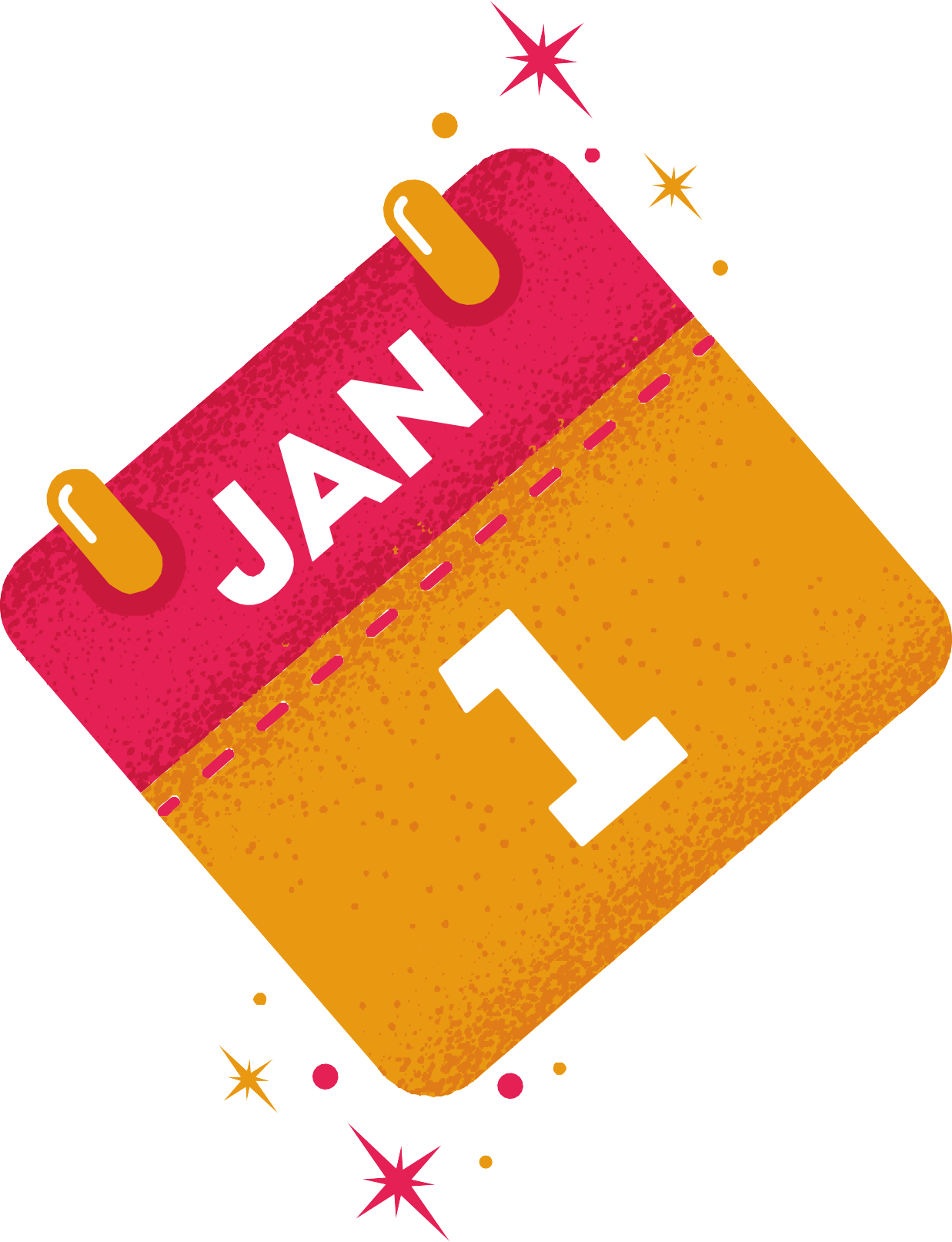 